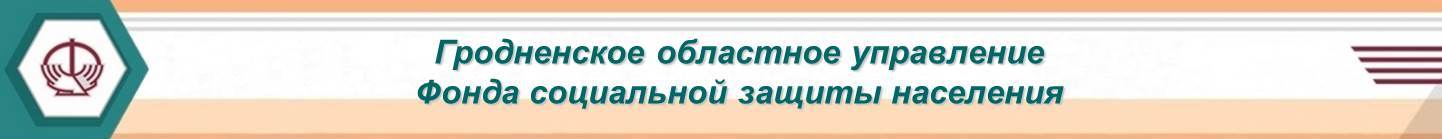 ЧЕМ ОПАСНА ДЛЯ НАНИМАТЕЛЕЙ И РАБОТНИКОВ ЗАРПЛАТА «В КОНВЕРТАХ» Граждане, дав своё согласие на получение заработной платы «в конверте» без надлежащего документального оформления (это работа без письменного трудового договора; трудоустройство на условиях неполного рабочего времени, при фактическом выполнении работы на полную ставку и более) остаются социально не защищенными. В первую очередь, сами граждане должны проявлять заинтересованность в документальном оформлении трудовых отношений с обязательным отчислением нанимателем подоходного налога и взносов в бюджет государственного внебюджетного фонда социальной защиты населения Республики Беларусь. Граждане, выполняя работу без надлежащего оформления и получая заработную плату наличными денежными средствами «в конверте» без отражения в бухгалтерском учете, несут определенные риски.Не оформление трудовых отношений должным образом  и неуплата обязательных страховых взносов грозит для работников утратой страхового стажа, потерей социальных гарантий и компенсаций.Нанимателям следует помнить, что за неуплату или неполную уплату в установленный срок обязательных страховых взносов или взносов на профессиональное пенсионное страхование в бюджет государственного внебюджетного фонда социальной защиты населения Республики Беларусь плательщиками таких взносов за физических лиц на сумму более двадцати базовых величин, предусмотрена административная ответственность с применением санкции в виде штрафа в размере от двух до двадцати базовых величин (статья 12.15 КоАП).Кроме того, Законом Республики Беларусь от 26 мая №112-З «Об изменении кодексов по вопросам уголовной  ответственности» введена уголовная ответственность за уклонение от уплаты обязательных страховых взносов (статья 2433  Уголовного кодекса Республики Беларусь). Изменения вступили в силу с 19 июня  2021 года.  Ужесточение ответственности нанимателей за выплату зарплаты «в конверте» инициировано Комитетом госконтроля и обусловлено недостаточностью мер административного воздействия в борьбе с этим негативным явлением. Выплачивая зарплату без отражения  в учете, наниматель причиняет ущерб не только государству, но и работникам.Подводя итог, еще раз хотелось бы отметить, что легальная работа и документально учтенная заработная плата предполагают социальную обеспеченность граждан, как в процессе трудовой деятельности, так и в последующем при уходе на заслуженный отдых.В связи с этим хотелось бы обратиться к нанимателям и работающим гражданам.Наниматели! Исключите риски уголовной и административной ответственности. Начисляйте обязательные страховые взносы на все выплаты, начисленные своим работникам, и перечисляйте их своевременно и в полном объеме в бюджет фонда!Работающие граждане! Не соглашайтесь на зарплату «в конвертах», отстаивайте свои права на социальную защиту. Помните, что работая на нанимателя легально, Вы получаете социальную защищенность, достойную пенсию на заслуженном отдыхе.